Đọc thành tiếng( 5 điểm)1. Đọc các âm vần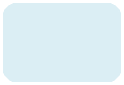 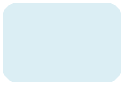 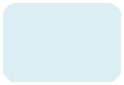 uônươnuôtươt2. Đọc các tiếngbuồn bãcon lươnbuốt giálướt sóng3. Đọc bài thơ sauKẹo ngọt! Kẹo ngọt!Ngậm hoài thích ghê!Nhưng bé hãy nhớĐánh răng kỹ nè!(Nguyễn Lãm Thắng)Đọc hiểu( 1/10 điểm)                                 Hoa cúc vàng                            Suốt cả mùa đông                            Nắng đi đâu miết                            Trời đắp chăn bông                            Còn cây chịu rét                            Sớm nay nở hết                            Đầy sân cúc vàng                            Thấy mùa xuân đẹp                            Nắng lại về chăng?Câu 1. Bài thơ nói đến loài hoa nào? (0,5 điểm) (M1)a. Hoa hồngb. Hoa cúc vàng c. Hoa đàoCâu 2. Bài thơ nhắc đến mùa nào? (0,5 điểm) (M1)a. Mùa đông.b. Mùa xuân.c. Mùa đông và mùa xuânIII. Viết 1. Đọc các tiếng. Nối tiếng thành từ ngữ (theo mẫu)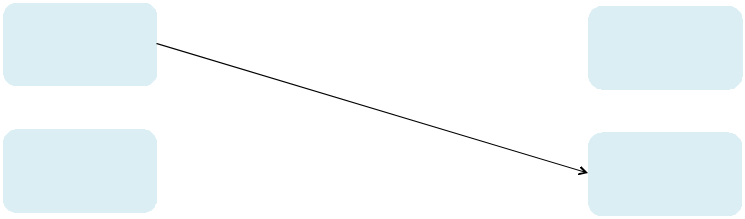 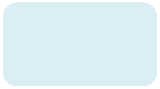 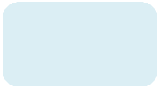 Điền anh hoặc ach vào chỗ trốngChọn từ thích hợp trong ngoặc rồi điền vào chỗ trống để tạo thành câu (rót nước, chải tóc)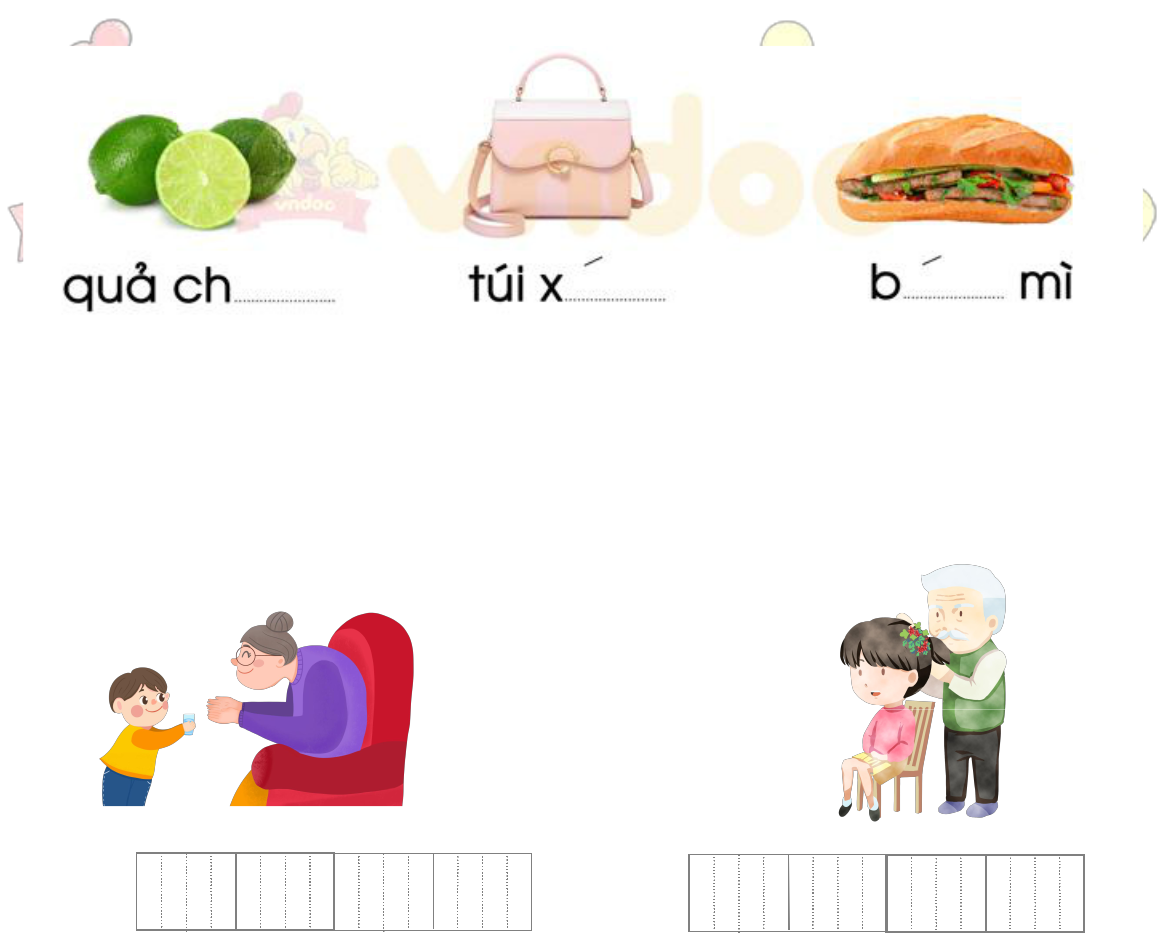 . 4. Nghe- viết- GV đọc cho  HS viết vào giấy. HOA GIẤY(Trích)Mỏng như là giấyMưa nắng nào phai,Tên nghe rất mỏngNhưng mà dẻo dai                (Nguyễn Lãm Thắng)Trường Tiểu học Tiên ĐộngHọ và tên: ………………………………………………..Lớp 1BÀI KIỂM TRA CUỐI HỌC KÌ IMôn :TIẾNG VIỆT Năm học: 2020 - 2021Thời gian làm bài: 40 phútĐề này gồm 10 câu, 2 trang.múadépbậpsạphọpbênhđôilớpBé giúp bà.Ôngcho bé.